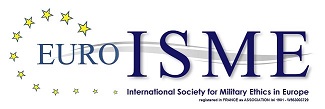 APPLICATION FOR ADMISSION(insert logo of your institution)The (Name of your Institution)represented by (Title, Name) ........................................................................................................Institute/Adress : .........................................................................................................................Phone :............................................................... Fax : ................................................................………E-mail : .........................................................................................................................................………applies for Institutional Membership according to article 7.3 of the statutes* of the« International Society for Military Ethics in Europe »Société Internationale d'Éthique Militaire / Internationale Gesellschaft für Militärethik(Euro-ISME / Association - loi du 1er juillet 1901)seated at : Centre de Recherche des Ecoles de Saint-Cyr Coetquidan, Camp de Coetquidan, 56381 GUER CEDEX President : Brigadier General Benoît ROYAL*Corporate (Instituitional) Members are companies, corporations, government agencies, military or civil scientific institutions who make major corporate contribution to support the Euro-ISME. They shall be able to promote the achievement of the association's goals and to participate in society's action in the same way like ordinary members. According to an echeloned model of annual fees, they shall be represented in the decision-making bodies by one, two three delegates with voting power.Membership Fee for Institutional Member with 1 Delegate Membership Fee for Institutional Member with 2 Delegates Membership Fee for Institutional Member with 3 Delegates:500, 00 €:1000, 00 €:= / > 3000, 00 €done at ……...........……, date ………………(signature)The the affiliation will be confirmed by decision of the Board of Directors after registration of the Membership Fee on the bank account of Société Générale : IBAN : FR76 3000 3017 2000 0372 6072 203, BIC/SWIFT-Code SOGEFRPPEuro-ISMEAttn.: Ivana GOŠIĆ                                                                  E-Mail : admin@euroisme.eu (cc: director.tvbaarda@euroisme.eu) Internet : www.euroisme.euBank Account of the Euro-ISME Association : Société Générale, Guer Coëtquidan (01720)IBAN : FR76 3000 3017 2000 0372 6072 203 BIC : SOGEFRPP